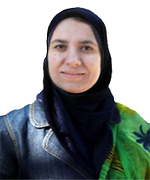 Personal Information:						:البيانات الشخصيةAcademic Qualificationالشهادات والمؤهلات                                                                  Professional and Academic Experience                               الخبرات العلميةParticipations in the International Scientific Conferences               والندوات المشاركة في  المؤتمرات Publications                                                                                                 المنشورات العلميةOther Activities:                                                                                           النشاطات الأخرىCommendation Letters                                                                                عدد كتب الشكرSources of recommendations:                                                         مصادر التزكيةختم وتوقيع رئيس العمل:Name : maha abdul-hadi abdul-jabar Hassan               al aniالاسم الرباعي واللقب : مها عبد الهادي عبد الجبار حسن العانيDate and place of Birth : 1\9\1968تاريخ ومكان الميلاد : 1/ 9 / 1968Sex: female الجنس : أنثىPresent address: mosul – al- najar districtالعنوان الحالي: موصل - حي النجار – محلة 414 – زقاق 2 – دار 2Marital status:  singleالحالة الاجتماعية:  عزباءNo. of Dependents   4عدد أفراد الأسرة: 4Religion: moslimالديانة : مسلمةFirst date of job   5\5\1999تاريخ أول تعيين بالوظيفة      5  /   5  /   1999المنصب الإداري  الحالي إن وجد          تاريخ تسلمه   /   /ID No: 023812رقم هوية الأحوال المدنية : 023812Nationality: Iraqiالجنسية: عراقيةE-mail                    mahaalani2007@yahoo.com                                                                 : البريد الالكتروني                                                                                                               E-mail                    mahaalani2007@yahoo.com                                                                 : البريد الالكتروني                                                                                                               Certificate            date           Institute                 الشهادة                 تاريخها             الجهة المانحة  Diploma in computer systems   1994 Bacalorioce   in computer science   1998   science college – university of MosulMaster in computer science 2003  mathematical & computer science college – university of MosulDegrees:Assistant lecturer  8/1/2004 University of Mosulدبلوم أنظمة حاسبات        1994           المعهد الفني التقني في                                                              الموصلبكالوريوس علوم حاسبات 1998           كلية العلوم – جامعة                                                      الموصلماجستير علوم حاسبات    4\12\2003   كلية علوم الحاسوب و                                                        الرياضيات – جامعة الموصلاللقب العلمي:مدرس مساعد                   تاريخه 8 / 1    /2004Major : Computer Scienceالتخصص العام: علوم حاسباتMinor : Digital image Processing & Neural networksالتخصص الدقيق:     معالجة الصور الرقمية   و   الشبكات العصبية الاصطناعيةعمل دورات تدريبية للموظفين على التطبيقات المكتبية لمحرر النصوص والجداول الاحصائيةتصميم انظمة في كافة المجالات العلمية باستخدام قواعد البيانات واللغات البرمجيةعمل إحصائيات ومخططات للبحوث الطبية ربط أجهزة wireless , access pointفرمتة اجهزة الحاسوب وتنصيب التطبيقات الجاهزةالمشاركة بمؤتمرات وندوات كلية الطبالمشاركة في ندوات ضمان الجودة و الاداء الجامعيDE-SPECKLING 2D-Discrete Wavelet Transform and Hard Threshold Stageبحث مقبول للنشر في الجلسة 74 بتاريخ 3\10\2011عضو لجنة امتحانيه لمدة 6 سنوات متتاليةعضو لجنة تنظيم المعدلات والتسلسلات لسنتين متتاليتينعضو لجنة إعداد دليل كلية الطب 2012ممثل وحدة الحاسوب في شعبة ضمان الجودة و الاداء الجامعيعضو لجنة ضمان الجودة و الاداء الجامعي 2015-2016عضو لجنة امتحانية 2015-2016ممثل كلية الطب في شعبة الاعلام لجامعة الموصل 2015-2016 و 2016-2017ممثل مسؤول وحدة الحاسوب للسنوات  الدراسية 2015-2016 و 2016-2017مسؤولة شعبة ضمان الجودة و الاداء الجامعي 2016-2018عقد ورشات عمل في ضمان الجودة و الاداء الجامعي 2016-2017 و 2017-20181  من رئيس الجامعة20  من عميد كلية الطبم.م منى زيدان حمدي الحيالي / مسؤلة وحدة الحاسوب